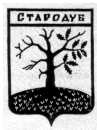 Российская ФедерацияБРЯНСКАЯ ОБЛАСТЬСОВЕТ НАРОДНЫХ ДЕПУТАТОВ СТАРОДУБСКОГО МУНИЦИПАЛЬНОГО ОКРУГАРЕШЕНИЕОт « 28 » июля 2021г.  №  124г. СтародубО предоставлении части нежилого помещения в безвозмездное пользование МБУК «Стародубский центральный Дом культуры»  В соответствии со ст. 51 Федерального закона от 06.10.2003 № 131-ФЗ  «Об общих принципах организации местного самоуправления в Российской Федерации», п. 3 ч. 1 ст. 17.1 Федерального закона от 26.07.2006  г. № 135-ФЗ «О защите конкуренции», п. 7.4. Положения «О владении, пользовании и распоряжении муниципальным имуществом муниципального образования городской округ «Город Стародуб»», утвержденного решением Совета народных депутатов города Стародуба от 30.12.2009 №128 (в ред. от 28.09.2020 №187), на основании письма и.о. директора МБУК СЦДК от   22.07.2021 г. №50, Совет народных депутатов Стародубского муниципального округа Брянской областиРЕШИЛ:1. Предоставить в безвозмездное пользование  МБУК «Стародубский центральный Дом культуры» для проведения репетиций участников клубных формирований МБУК «Стародубский центральный Дом культуры» сроком на 5 (пять) лет без возмещения расходов за коммунальные услуги часть нежилого помещения с кадастровым номером 32:23:0400801:162, общей площадью 1161,4 кв.м, расположенного по адресу: Брянская область, г. Стародуб, ул. Свердлова, д. 4, (площадь части помещения 59 кв.м., этаж 2, номер на поэтажном плане 3). 2. Настоящее решение вступает в силу с момента его официального опубликования.Глава Стародубского муниципального округа						     Н.Н. Тамилин